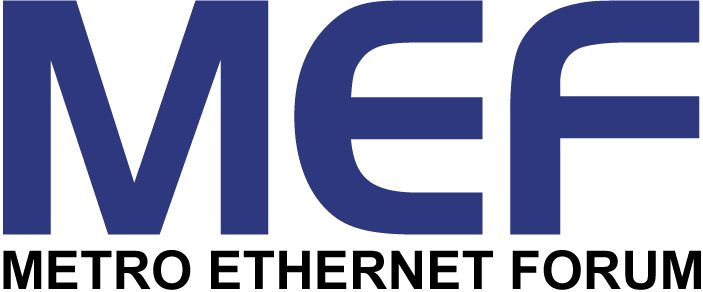 Mr. Dilbeck, Mr. Fratini, Mr. Claise, Mr. Bonica, Mr. Cole, Mr. Alter, Mr. Adams, Mr. Jeffree, Mr. Haddock, Mr. van Helvoort and Mr. Lam:Please find the attached status (45073_000_Service_MIB_Editors_Report_13Q2_Mood.pptx) for the Service MIB project. The work is focused on the advancement of three documents:  UNI-EVC MIB, ENNI-OVC MIB, and the vNID MIB.  The UNI-EVC MIB document has been approved as MEF 40. The ENNI-OVC MIB is now an approved draft and is available for your review in the liaison folder indicated at the end of this liaison. The plan is to gather comments on the ENNI-OVC MIB document and resolve them during the current quarter with the goal of going to Letter Ballot during the Q3 2013 quarterly meeting. Please provide comments by July 5.The vNID MIB document has progressed during the last quarter and has been approved to go to a first Straw Ballot. The goal is to have an Approved Draft and issue a second Straw Ballot during the Q3 2013 quarterly meeting We will continue to keep you informed on the progress of the Service MIB development.The MEF meets again July 22-25 in Montreal, CanadaAttach:  45073_000_Service_MIB_Editors_Report_13Q2_Mood.pptxIn addition, MEF’s liaison partners may access all MEF approved drafts as follows:http://metroethernetforum.org/liaison_login.htm Username:  mefPassword: 3030Title:Ethernet Services MIB StatusDate:April 2013Location:Frankfurt, GermanyContacts:Nan Chen, President MEF (nan@metroethernetforum.org) Raghu Ranganathan, TC Co-Chair (rraghu@ciena.com)Michael Bencheck,  TC Co-Chair (mike.bencheck@verizon.com)	To:Telemanagement ForumKen Dilbeck, TM Forum Liaison Coordinator (kdilbeck@tmforum.org)Stephen Fratini, TM Forum Interface Program Team Lead (stephen.fratini@ericsson.com)To:IETFIETF-liaisons (statements@ietf.org)CC:Benoit Claise, IETF Operations and Management Area Director (bclaise@cisco.com)Ronald Bonica, IETF Operations and Management Area Director (rbonica@juniper.net)MIB Doctors (mib-doctors@ietf.org)Bob Cole  (rgcole01@comcast.net)To:Broadband ForumChristophe Alter, Broadband Forum Technical Committee Chair (christophe.alter@orange-ftgroup.com)Peter Adams, Broadband Forum Operations and Network Management working group(p.f.adams@btopenworld.com)To:IEEE 802.1Tony Jeffree, Chair, IEEE 802.1 Working Group (tony@jeffree.co.uk)Stephen Haddock, Chair, Interworking Task Group (shaddock@stanfordalumni.org)To:ITU-TITU-T Study Group 15 Counsellor (tsbsg15@itu.int)CC:ITU-T Study Group 15, Question 10Mr. van Helvoort, Rapporteur Q10/15 (huubatwork@gmail.com)ITU-T Study Group 15, Question 14Mr. Lam, Rapporteur Q14/15 (kam.lam@alcatel-lucent.com)From:Metro Ethernet Forum